Secuencia didáctica:¿Sabes lo que son las bromas y los chistes? ¿Te gustan? ¿Conoces programas de televisión basados en los chistes o las bromas?Antes de ver el vídeo, relaciona las palabras subrayadas con las imágenes. Propón un ejemplo con cada una de las palabras usando el modo directo, como en los ejemplos.Profesora de medioambiente: “¡Tenemos que evitar malgastar agua!”Alumno: “¡Profe! ¡Necesito orinar! ¿Puedo ir al servicio?”Policía: “El coche no puede estar aquí, te tengo que poner una multa.”Documental: “Los gorriones son un tipo muy frecuente de pájaro, como las palomas y las gaviotas.”Padre de familia: “Le voy a dar las sobras de la comida al perro.”Director de escuela: “Tenemos que evitar el maltrato en las escuelas”.Psicólogo: “Al comienzo es difícil para los niños adoptados adaptarse a la nueva familia”.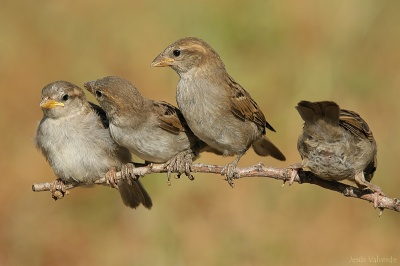 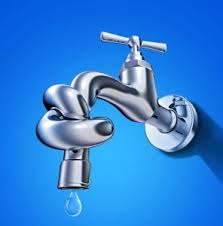 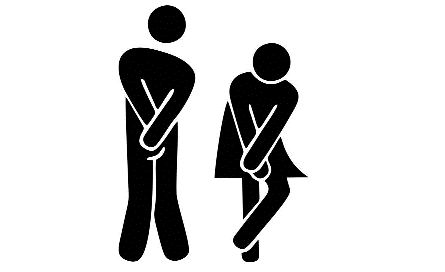 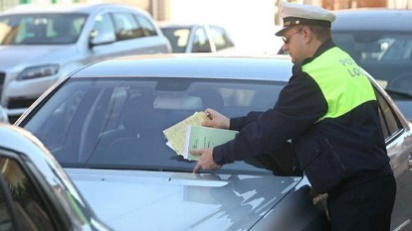 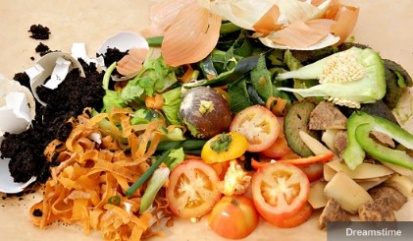 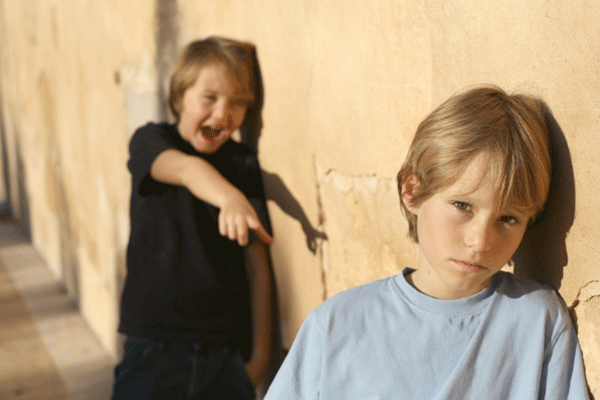 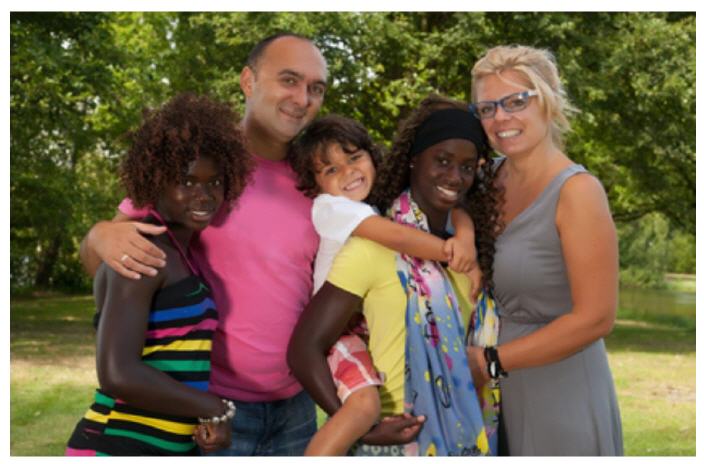 Vemos la ronda de chistes del programa “Menuda noche”, concretamente los chistes comprendidos entre los minutos 3:14-5:20.https://www.youtube.com/watch?v=RVbLntDGWEc&t=204sTranscripción:-Juan: Claro. María.-María: Una ardillita que está en la rama de un árbol… de un árbol, se tira y se choca contra el suelo, se sube otra vez, se tira otra vez y se choca contra el suelo, y dos gorriones que están a su lado se dicen el uno al otro: “ya va siendo hora de decirle a la ard… a la ardillita que es adoptada, ¿no?”-Carmen: Esto es…-Juan: Carmen-Carmen: Esto es un inspector que llega a la… a una granja, y le dice al granjero: “¿Usted que le da de comer a sus cerdos?”, y le dice el granjero: “Pues yo las sobras que quedan de la basura”, y le dice el inspector: “Pero que usted está maltratando a sus cerdos, toma una multa de 100 euros. A la semana siguiente viene y dice: “¿Usted que le está dando de comer a sus cerdos?” y le dice: “pues yo una tortillita de jamón de york y un poquito de jamón”, y le dice el inspector: “Pero, usted está malgastando la comida cuando hay miles de personas que no pueden comer. Toma una multa de 100 euros”. A la semana siguiente viene y le dice:” Y ahora que le da usted de comer a sus cerdos”, y le dice el granjero: “Pues yo les doy 20 euros a cada uno y que ellos se compren lo que quieran”.-Juan: A ver, Ángel.-Ángel: uno que va a la farmacia, y le dice al dependiente: “¿Tiene frecuencia para los dientes?” Le dice el farmacéutico: “¿Pero, eso como va a ser?”, “¡Yo que sé! A mí me ha dicho el médico que me… que me tengo que lavar los dientes con frecuencia”.-Invitada: Es que oí eso, eso no puede ser… -Lucia: Un tío que va al médico y le dice el doctor: “Mire usted, lo siento pero le tenemos que hacer un examen de orina”, “Pues yo sé que voy a suspender el examen porque de orina no tengo ni idea”.-Juan: Yo de orina no sé nada.Contesta las siguientes preguntas sobre los chistes:¿Te han gustado los chistes? ¿Tienen el mismo sentido del humor en tu país? Coméntalo con la clase.Responde a las siguientes preguntas:¿Por qué se tiraba la ardillita del árbol en el chiste de María?¿Cuál fue el malentendido ente el médico y el paciente en el chiste de Lucía?Lee el chiste de Carmen, y luego vuélvelo a escuchar. ¿Cuál era el trabajo del inspector? ¿Carmen representa las tres respuestas del granjero con la misma entonación? ¿Por qué?  ¿Qué sugieren las entonaciones?Lee el chiste de Ángel, y luego vuélvelo a escuchar. ¿Qué necesita realmente el cliente? ¿Cómo representa Ángel del cambio de personaje cuando el cliente responde en la farmacia? ¿Es importante la entonación cuando contamos un chiste? ¿Y en la comunicación normalmente?En el programa, los chistes se han contado usando el estilo directo y el presente de indicativo, ¿por qué crees que es así? ¿Tienen alguna relación con la entonación?Transforma los chistes de María, Ángel y Lucía a estilo indirecto ¿Se pueden interpretar igual? ¿Siguen siendo igual de graciosos?Tenemos una tabla con los verbos más frecuentes para estilo directo clasificados en formales e informales.Coloca estos verbos en 3º personal del singular donde creas que correspondan:Afirmar, soltar, coger y decir, comentar, responder, ir y decir, decir, preguntar.Normalmente los chistes los contamos en momentos de confianza. ¿Usarías unos verbos más formales o informales? Lee los siguientes chistes, elige tres chistes de las siguientes viñetas y escríbelos en estilo directo proponiendo hablantes.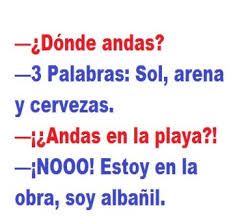 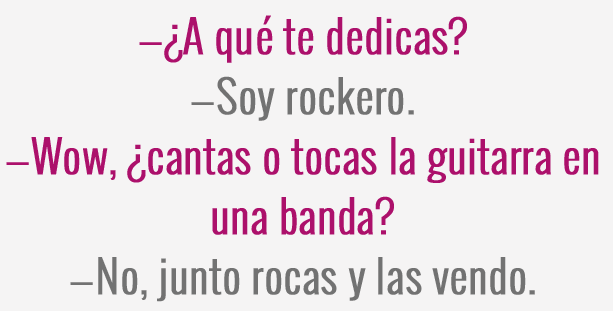 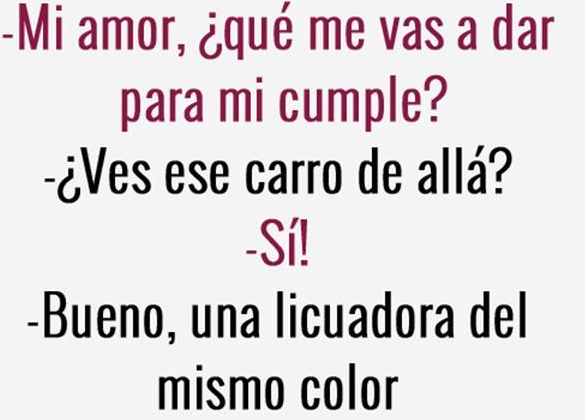 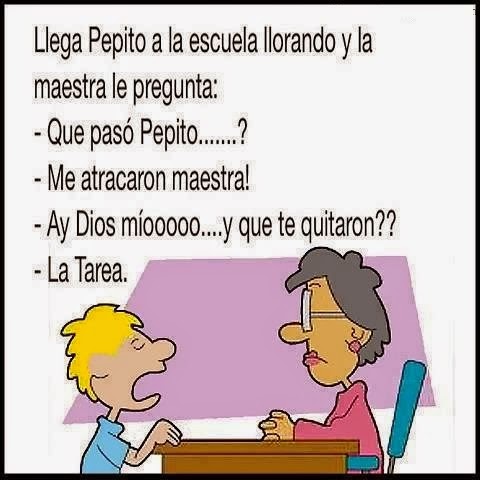 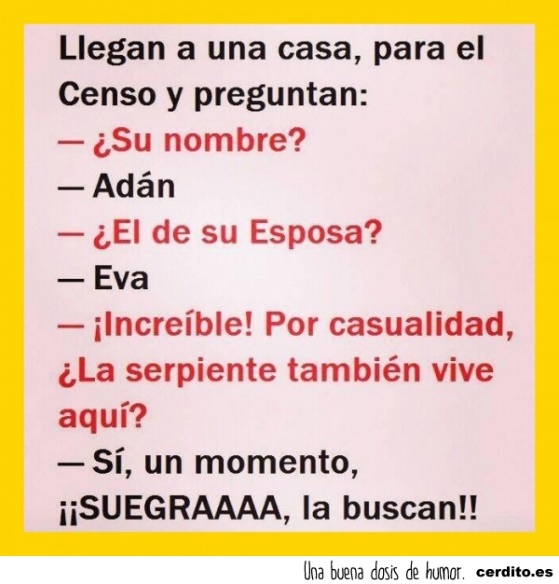 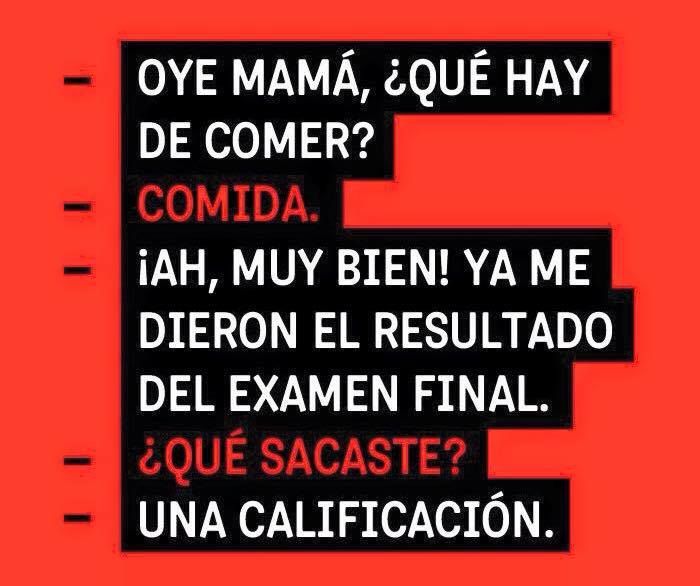 ¿Qué entonación pondrías en los diálogos en los chistes anteriores? Usaremos el PRAAT para analizar las entonaciones.Vamos a usar el PRAAT para analizar la línea melódica de las entonaciones que usamos para hablar. Usaremos como ejemplo dos chistes anteriores, y luego lo intentaremos con los otros dos chistes con ayuda del profesor. El profesor nos dará más modelos durante la clase.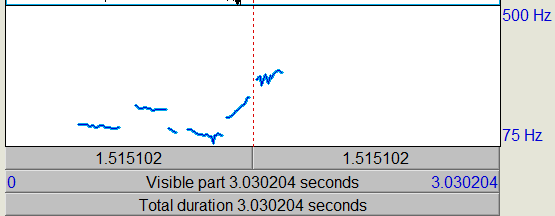 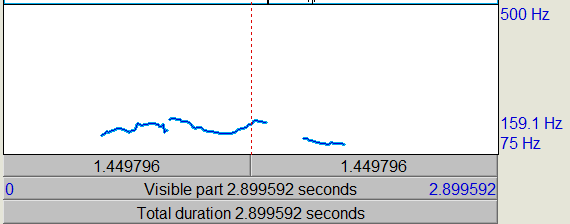 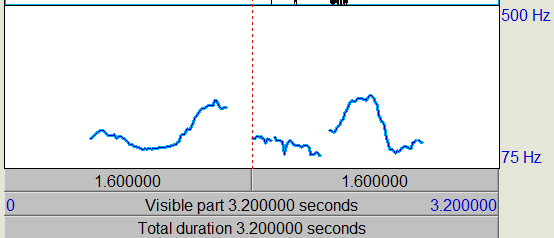 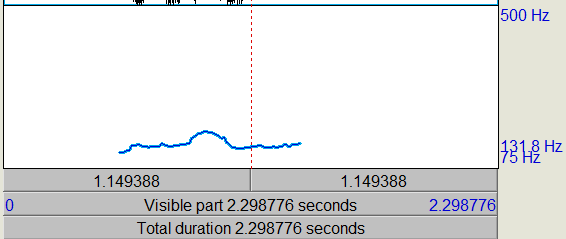 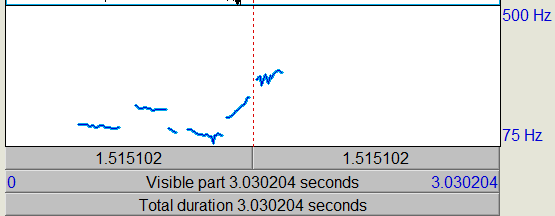 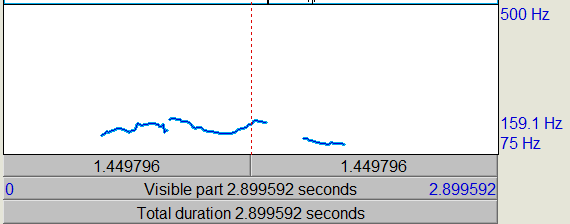 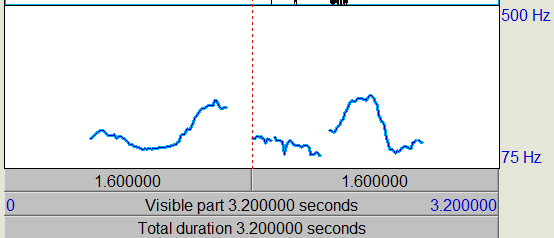 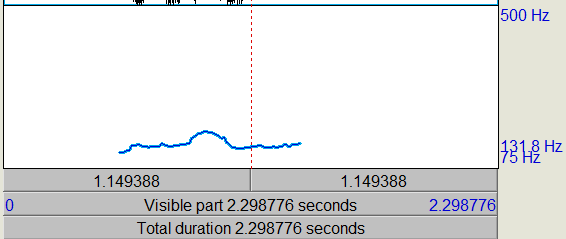 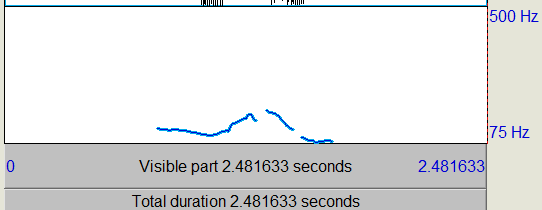 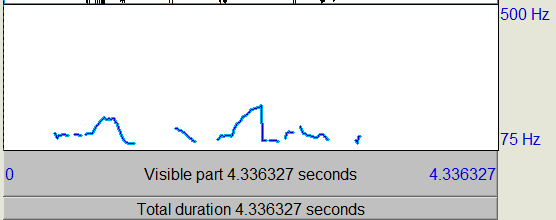 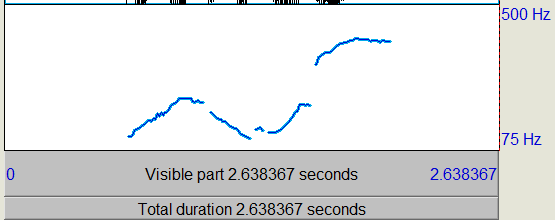 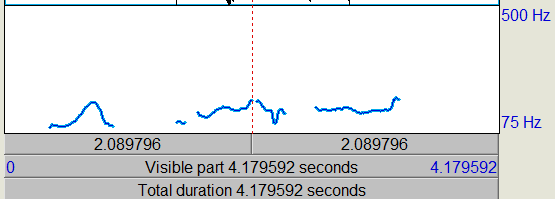 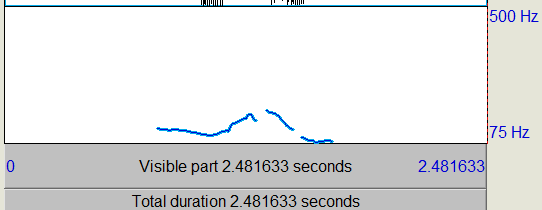 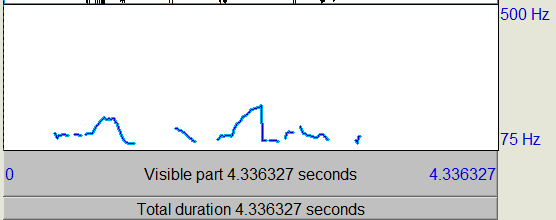 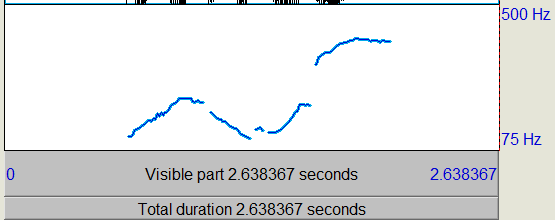 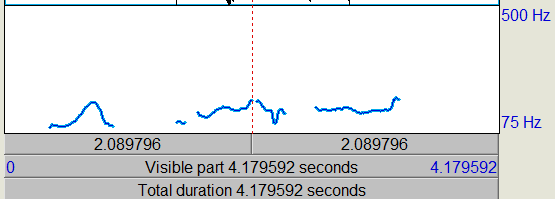 5.1 Elige un chiste, puedes usar internet, uno de los anteriores o intentar traducir alguno desde tu lengua, y cuéntaselo a la clase ¡Recuerda usar la entonación adecuada!FormalesInformalesDice: “…”Salta: “……”Contesta: “…..”Nada: omitimos el verbo introductor.